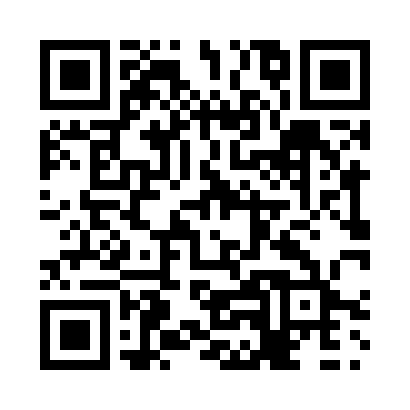 Prayer times for Kazabazua, Quebec, CanadaMon 1 Jul 2024 - Wed 31 Jul 2024High Latitude Method: Angle Based RulePrayer Calculation Method: Islamic Society of North AmericaAsar Calculation Method: HanafiPrayer times provided by https://www.salahtimes.comDateDayFajrSunriseDhuhrAsrMaghribIsha1Mon3:185:181:086:328:5810:582Tue3:195:181:086:328:5810:583Wed3:205:191:086:328:5810:574Thu3:215:201:096:328:5710:565Fri3:225:201:096:328:5710:556Sat3:235:211:096:328:5610:547Sun3:245:221:096:318:5610:538Mon3:265:231:096:318:5610:529Tue3:275:241:096:318:5510:5110Wed3:285:241:106:318:5410:5011Thu3:305:251:106:308:5410:4912Fri3:315:261:106:308:5310:4813Sat3:335:271:106:308:5210:4714Sun3:345:281:106:308:5210:4515Mon3:365:291:106:298:5110:4416Tue3:375:301:106:298:5010:4217Wed3:395:311:106:288:4910:4118Thu3:405:321:106:288:4810:3919Fri3:425:331:106:278:4810:3820Sat3:445:341:116:278:4710:3621Sun3:465:351:116:268:4610:3522Mon3:475:361:116:268:4510:3323Tue3:495:371:116:258:4410:3124Wed3:515:381:116:258:4210:3025Thu3:525:391:116:248:4110:2826Fri3:545:401:116:238:4010:2627Sat3:565:421:116:238:3910:2428Sun3:585:431:116:228:3810:2229Mon4:005:441:116:218:3710:2030Tue4:015:451:106:208:3510:1931Wed4:035:461:106:208:3410:17